Publicado en España el 06/07/2021 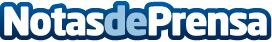 Tiempos de desempleo: los Consultores Comerciales que trabajan en remoto y generan ingresos ilimitadosLa posibilidad de emprender en un sector con demanda continua y creciente ya está al alcance de todos. 1MIB, a través de su conglomerado de marcas reconocidas, acompaña a emprendedores y autónomos una vez más a hacerle frente a la situación económica actualDatos de contacto:1MIB656 85 97 05Nota de prensa publicada en: https://www.notasdeprensa.es/tiempos-de-desempleo-los-consultores Categorias: Nacional Franquicias Marketing Emprendedores E-Commerce Recursos humanos http://www.notasdeprensa.es